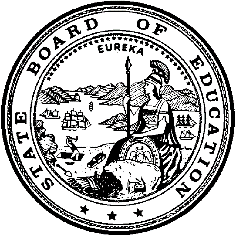 California Department of EducationExecutive OfficeSBE-003 (REV. 11/2017)ssb-csd-jul18item03California State Board of Education
 July 2018 Agenda
Item #13SubjectReconsideration of a Request for Determinations of Funding as Required for Nonclassroom-based Charter Schools Pursuant to California Education Code sections 47612.5 and 47634.2; California Code of Regulations, Title 5 Section 11963.6(g); and Associated California Code of Regulations, Title 5.Type of ActionAction, InformationSummary of the IssueCalifornia Education Code sections 47612.5 and 47634.2 specify that a charter school may receive apportionment funding for nonclassroom-based instruction only if a determination of funding is made by the State Board of Education (SBE). Additionally, if during an approved determination period a charter school wishes to seek a higher or lower determination of funding, it shall do so by the filing of a new determination of funding request for consideration by the SBE, pursuant to California Code of Regulations, Title 5 Section 11963.6(g).The charter school listed in Attachment 1 is requesting reconsideration for a higher determination of funding than the determination that was originally approved. If approved, the higher funding determination would replace the determination currently in effect.RecommendationThe California Department of Education (CDE) recommends that the SBE approve the reconsideration request for the higher determination of funding, as provided in Attachment 1.Advisory Commission on Charter Schools RecommendationAt the June 12, 2018 meeting, the Advisory Commission on Charter Schools (ACCS) voted unanimously to approve the CDE recommendation that the SBE approve the higher determination of funding and the time periods specified for the nonclassroom-based charter school as provided in Attachment 1.Brief History of Key IssuesOpportunities for Learning – Santa Clarita, Charter #0214In March 2017 meeting, the SBE approved Opportunities for Learning – Santa Clarita’s (OFLSC) request for a 70 percent funding determination for four years (fiscal years [FYs] 2017–18 through 2020–21), which was based on revenue and expenditure data from the FY 2015–16. In February 2017, the ACCS recommended OFLSC funding determination at the requested 70 percent, as detailed on Agenda Item 3 from the Meeting Notice located on the ACCS Meeting Agenda Web page located at http://www.cde.ca.gov/be/cc/cs/accsnotice021317.asp.OFLSC is requesting reconsideration for a higher funding determination of 100 percent to replace its existing 70 percent funding determination. The reconsideration request is based on revenue and expenditure data from the subsequent FY. For the FY 2016–17, OFLSC reported spending 42.82 percent on certificated staff costs, 89.86 percent on instruction and instruction-related services, and satisfied the pupil to teacher ratio. Based on the information provided, which also included a review of revenues and expenditures for the FY 2017–18, the CDE finds that OFLSC meets the conditions for full funding and proposes to recommend that the SBE approve OFLSC reconsideration request at the higher 100 percent determination of funding for the four year time period: FY 2017–18 to 2020–21.Summary of Previous State Board of Education Discussion and ActionThe SBE is responsible for approving a determination of funding to establish eligibility for apportionment funding for charter schools that offer nonclassroom-based instruction. The CDE notes that this request is a recurring action item for the SBE.Fiscal AnalysisIf approved, the charter school listed in Attachment 1 would receive apportionment funding under the Local Control Funding Formula model.AttachmentAttachment 1: Determination of Funding Recommendation for a Nonclassroom-based Charter School (1 Page)